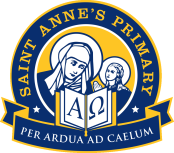 Saint Anne’s Primary SchoolPrimary 7What’s going on in Term 4?  Literacy					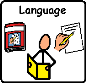 